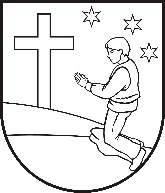 OBEC LOKCA, Obecný úrad,  Lokca 3, 029 51 Lokca								U z n e s e n i e   č. 1zo  zasadania obecného  zastupiteľstva konaného dňa 12. februára  2016   Obecné zastupiteľstvo A. Berie na vedomie1. Správu o činnosti  hlavného kontrolóra obce za II. polrok 2015 2. žiadosť Gabriely Babušiakovej, bytom Lokca č. 252  o prenájom obecného nájomného bytu 3. žiadosť Mgr. Jozefíny Poništiakovej, bytom Námestovo, Slnečná 163/6 o pridelenie     nájomného bytu 4. žiadosť Mgr. Ľubomíra Sochu, bytom Lokca č. 359 o odkúpenie pozemku parc.č. E 8217/35. informáciu p. starostu o vyúčtovaní dotácie OZ Beskydy bez hranícB. Schvaľuje VZN č.1/2016 o určení miesta , času a bližších podrobnostiach zápisu dieťaťa na             plnenie  povinnej školskej dochádzky v základných školách  Rozpočet ZŠ s MŠ Lokca 71 na rok 2016            ZŠ Lokca              Mzdy a odvody                               463 148 EUR            Tovary a služby, bežné transfery      83 500 EUR            Spolu                                              546 648 EUR              MŠ Lokca            Mzdy a odvody                          82 300 EUR           Tovary a služby, transfery         12 120 EUR           Spolu   			   94 420 EUR            ŠKD Lokca                                          Mzdy a odvody                          12 859 EUR           Tovary a služby, transfery              170 EUR           Spolu                                         13 029 EUR           Školská jedáleň Lokca            Mzdy a odvody                          50 390 EUR              Tovary a služby, transfery         14 258 EUR               Spolu                                         64 648 EUR3. dotáciu  pre CVČ  Námestie  M.R. Štefánika 438/27, Trstená  na obdobie 01.01.2016 –     31.05.2016 vo výške 25,50 EUR na záujmovú činnosť 4.  prenájom jednoizbového bytu v bytovom dome s.č. 274  p. Jozefovi Sihelskému, bytom      Lokca 451 od 5.1.2016  do  31.12.2016 5.  ukončenie nájmu v bytovom dome s.č. 244/11 p. Milady Kozákovej a manž. Petra Kozáka,      bytom Lokca č.244   6.  prenájom jednoizbového bytu v bytovom dome s.č. 244/11  p. Eve Janečkovej,      bytom Krušetnica 143 od 1.4.2016 – 31.12.2015 7.  odpustenie od poplatku za komunálny odpad  za rok 2016 vo výške 30 EUR pre Michala         Kurtulíka, bytom Lokca č.4608.  spolufinancovanie na výstavbu Zberného dvora vo výške 5 %9.  prenájom motorového vozidla RENAULT trafik – tranzit NO 086 BD pre OŠK Lokca      1 EUR /rok    C. Konštatuje 1. k žiadosti p. Petra Baláka, bytom Lokca č.437 o zaradenie parciel zapísaných na LV 4466 ,      parc.č. EN 3157,3158 a 3159 v k. ú. Lokca v časti Pustina  do územného plánu na         výstavbu rodinných domov, že v súčasnom platnom územnom pláne  sa pozemky      nachádzajú  v ochrannom pásme, kde je plánovaný obchvat cesty I/78 triedy, ktorý je v ÚP      VÚC Žilina 2.  k žiadosti p. Petra Baláka, bytom Lokca č.437 o zaradenie parciel zapísaných na LV 3209       parc.č. EN 2001,2002,2003 v k. ú. Lokca v časti Grúnik  do územného plánu na výstavbu          rodinných domov, že v súčasnom platnom územnom pláne  sa pozemky nachádzajú      v ochrannom pásme, kde je plánovaný obchvat cesty I/78 triedy, ktorý je v ÚP VÚC Žilina k žiadosti p. Petra Baláka, bytom Lokca č.437 o zaradenie parciel zapísaných na  LV 3325, parc.č. EN 2336/1, 2336/2 v k. ú. Lokca v časti Podkošariská  do územného  plánu  na výstavbu rodinných domov, že v súčasnom platnom územnom pláne  sa   pozemky  nachádzajú  v ochrannom pásme, kde je plánovaný obchvat cesty I/78 triedy, ktorý  je v ÚP VÚC Žilina k žiadosti p. Marty Lednickej, bytom Lokca č.367 o zaradenie parciel zapísaných na LV 3325, parc.č. EN 2336/1, 2336/2  v k .ú. Lokca v časti Podkošariská  do územného plánu na výstavbu rodinných domov, že v súčasnom platnom územnom pláne  sa pozemky nachádzajú v ochrannom pásme, kde je plánovaný obchvat cesty I/78 triedy, ktorý je v ÚP VÚC Žilina k žiadosti p. Marty Papánovej, bytom Lokca č.270 o zaradenie parciel zapísaných na LV 4466 , parc.č. EN 3157,3158 a 3159 v k. ú. Lokca v časti Pustina  do územného plánu na          výstavbu rodinných domov, že v súčasnom platnom územnom pláne  sa pozemky       nachádzajú v ochrannom pásme, kde je plánovaný obchvat cesty I/78 triedy, ktorý je v ÚP       VÚC Žilina k žiadosti p. Petra Gemeľu, bytom Lokca č.553 o zaradenie parciel zapísaných na LV 2977,  parc.č. EN 3169 v k. ú. Lokca v časti Pustina  do územného plánu na          výstavbu rodinných domov, že v súčasnom platnom územnom pláne  sa pozemky       nachádzajú  ochrannom pásme, kde je plánovaný obchvat cesty I/78 triedy, ktorý je v ÚP       VÚC Žilina k žiadosti p. Marty Stašovej, bytom Medzihradská 1297/51, Dolný Kubín  o zaradenie parciel zapísaných na LV 2977, parc.č. EN 3169, 3170 a 3171, na LV 3393, parcela č.3162,3163 a 3164  v k. ú. Lokca v časti Pustina  do územného plánu na výstavbu rodinných domov, že v súčasnom platnom územnom pláne  sa pozemky nachádzajú v ochrannom pásme, kde je plánovaný obchvat cesty I/78 triedy, ktorý je v ÚP VÚC Žilina k žiadosti p. Júliusa Baľáka, bytom Lokca č.213 o zaradenie parciel zapísaných na LV 2708 , parc.č. EN 3167 v k. ú. Lokca v časti Pustina  do územného plánu na výstavbu rodinných domov, že v súčasnom platnom územnom pláne  sa pozemky nachádzajú v ochrannom pásme, kde je plánovaný obchvat cesty I/78 triedy, ktorý je v ÚP VÚC Žilina k žiadosti p. Agneši Verníčkovej, bytom Lokca č. 212 o zaradenie parciel zapísaných na LV 4144, parc.č. EN 3181 v k. ú. Lokca v časti Pustina  do územného plánu na výstavbu           rodinných domov, že v súčasnom platnom územnom pláne  sa pozemky nachádzajú       v ochrannom pásme, kde je plánovaný obchvat cesty I/78 triedy, ktorý je v ÚP VÚC       Žilina k žiadosti o prenájom priestorov v budove SEZ Andreja Banasa , bytom Lokca č. 523, že využitie budovy sa bude riešiť komplexne D. Súhlasí l. s umiestnením prevádzky Pálenica p. Ľuboša Kuklu, bytom Lokca č. 41 v časti parcely č.        KN 2336/322. s výstavbou garáže p. Jána Lokaja, bytom Lokca č. 491 na časti pozemku parcela CKN     2235 zastavané plochy a nádvoria o výmere 11 429 m2 zapísaná na LV č.8283. s výstavbou rodinného domu p. Libora Borovčíka, bytom Lokca č. 662 na parcele     č.1008/160 4. s rekonštrukciou telocvične  pri ZŠ s MŠ Lokca 715. s vypracovaním rozpočtu na rekonštrukcie miestnych komunikácií v uliciach Lipová, Pri     zdravotnom stredisku, Gaštanová6. so zakúpením materiálu na vodovod a kanalizáciu v lokalite Záhumnica z rozpočtu obce 7. vypracovaním projektov autobusového nástupišťa a zabezpečením stanovísk príslušných     dotknutých orgánov 8. s realizáciou projektu Zberný dvor Lokca 9. s prenájmom  nebytových priestorov telocvične Obecnému športovému klubu Lokca na     obdobie 1.1.2016 – 31.12.2016 v sume 2 110 EUR – zmluva č. 4/2016E. Ukladá: 1.stavebnej komisii vykonať ohliadku k žiadosti Mgr. Ľubomíra Sochu, bytom Lokca č. 359       parc.č. E 8217/3 o odkúpenie pozemku F. Nesúhlasí  1. s výstavbou rodinného domu p. Jána Smolára, bytom Oravská Jasenica  č.263 na parc.č. E     4727 v k. ú. Lokca  G. Doporučuje 1. riešiť miestnu komunikáciu v časti obce Lán osovo okolo pôvodnej cesty – neknihovanej     pôdy parc.č. EKN 8384/1 v k. ú. Lokca                                                                        Ing. Miroslav Valčičák                                                                                   starosta obce                                                                                                                                                                                                                                                                                                                                                                                                                                                                                                                                                                                                                                                                                                                                                                                                                                                                                                                                                                                                                                                                                                                                                                                                                                                                                                                                                                                                                                                                                                                                                                                                                                                                                                                                                                                                                                                                                                                                                                                                                                                                                                                                                                                                                                                                                                                                                                                                                                                                                                                                                                                                                                                                                                                                                                                                                                                                                                                                                                                                                                                                                                                                                                                                                                                                                                                                                                                                                                                                                                                                                                                                                                                                                                                                                                                                                                                                                                                                                                                                                                                                                                                                                                                                                                                                                                                                                                                                                                                                                                                                                                                                                                                                                                                                                                                                                                                                                                                                                                                                                                                                                                                                                                                                                                                                                                                                                                                                                                                                                                                                                                                                                                                                                                                                                                                                                                                                                                                                                                                                                                                                                                                                                                                                                                                                                                                                                                                                                                                                                                                                                                                                                                                                                                                                                                                                                                                                                                                                                                                                                                                                                                                                                                                                                                                                                                                                                                                                                                                                                                                                                                                                                                                                                                                                                                                                                                                                                                                                                                                                                                                                                                                                                                                                                                                                                                                                                                                                                                                                                                                                                                                                                                                                                                                                                                                                                                                                                                                                                                                                                                                                                                                                                                                                                                                                                                                                                                                                                                                                                                                                                                                                                                                                                                                                                                                                                                                                                                                                                                                                                                                                                                                                                                                                                                                                                                                                                                                                                                                                                                                                                                                                                                                                                                                                                                                                                                                                                                                                                                                                                                                                                                                                                                                                                                                                                                                                                                                                                                                                                                                                                                                                                                                                                                                                                                                                                                                                                                                                                                                                                                                                                                                                                                                                                                                                                                                                                                                                                                                                                                                                                                                                                                                                                                                                                                                                                                                                                                                                                                                                                                                                                                                                                                                                                                                                                                                                                                                                                                                                                                                                                                                                                                                                                                                                                                                                                                                                                                                                                                                                                                                                                                                                                                                                                                                                                                                                                                                                                                                                                                                                                                                                                                                                                                                                                                                                                                                                                                                                                                                                                                                                                                                                                                                                                                                                                                                                                                                                                                                                                                                                                                                                                                                                                                                                                                                                                                                                                                                                                                                                                                                                                                                                                                                                                                                                                                                                                                                                                                                                                                                                                                                                                                                                                                                                                                                                                                                                                                                                                                                                                                                                                                                                                                                                                                                                                                                                                                                                                                                                                                                                                                                                                                                                                                                                                                                                                                                                                                                                                                                                                                                                                                                                                                                                                                                                                                                                                                                                                                                                                                                                                                                                                                                                                                                                                                                                                                                                                                                                                                                                                                                                                                                                                                                                                                                                                                                                                                                                                                                   